ВПР. Математика 7 класс. Вариант 2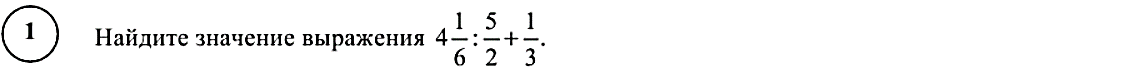 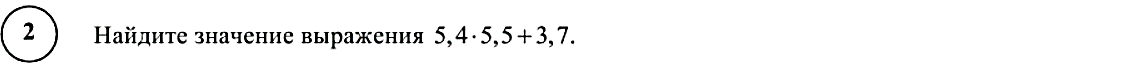 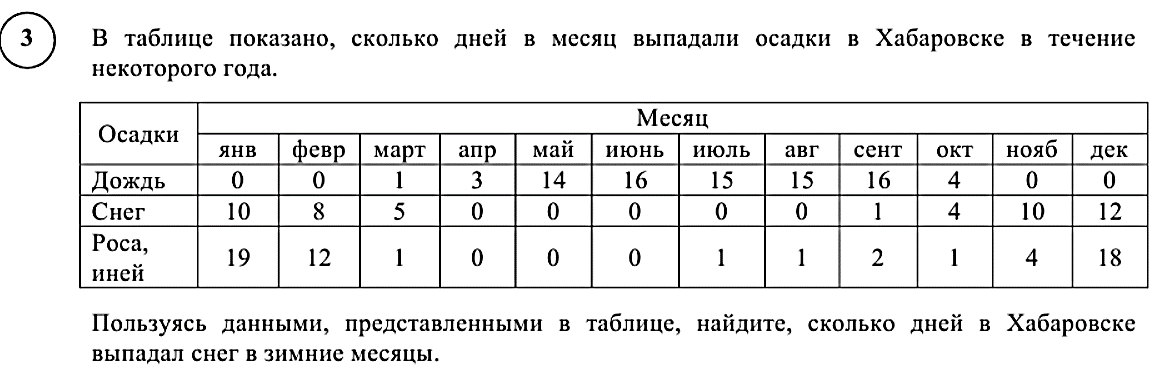 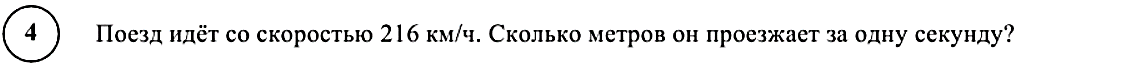 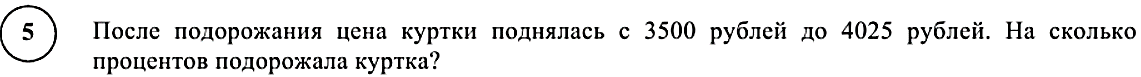 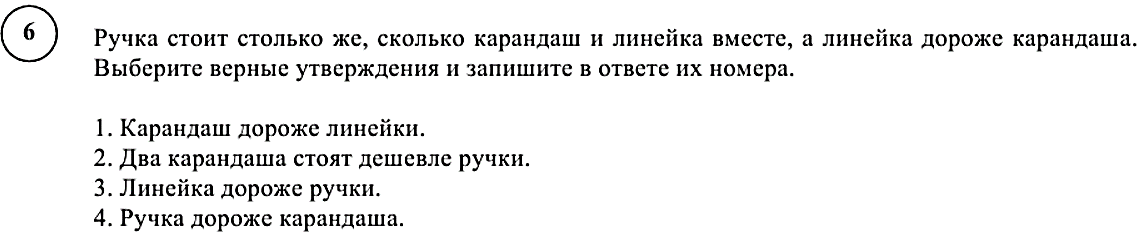 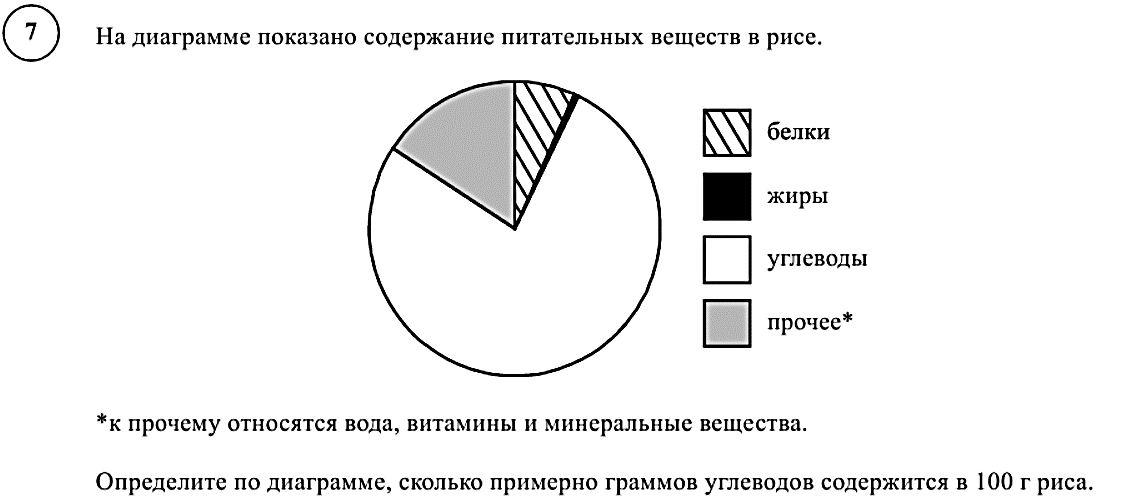 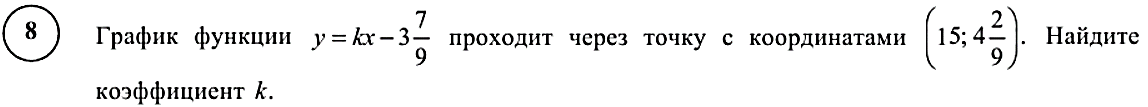 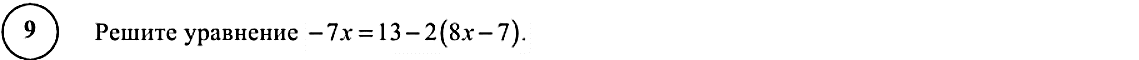 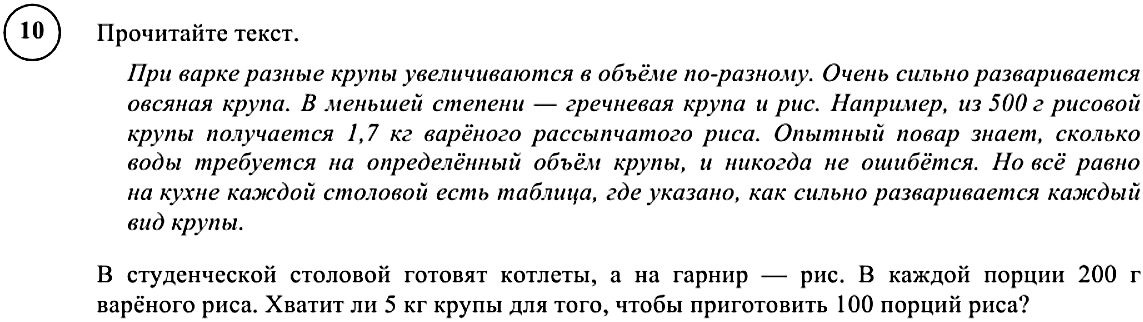 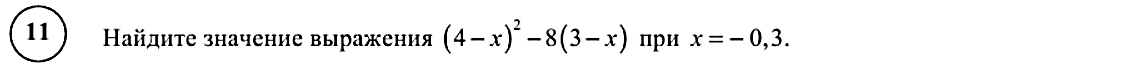 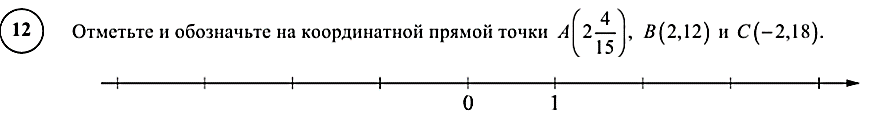 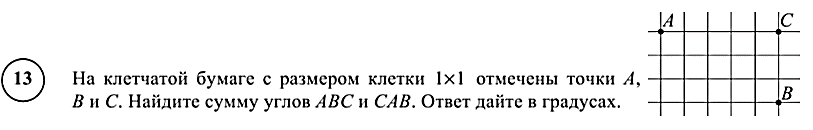 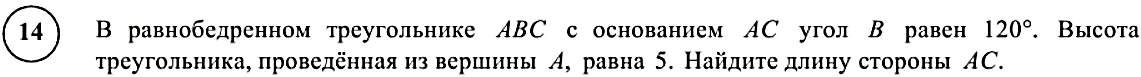 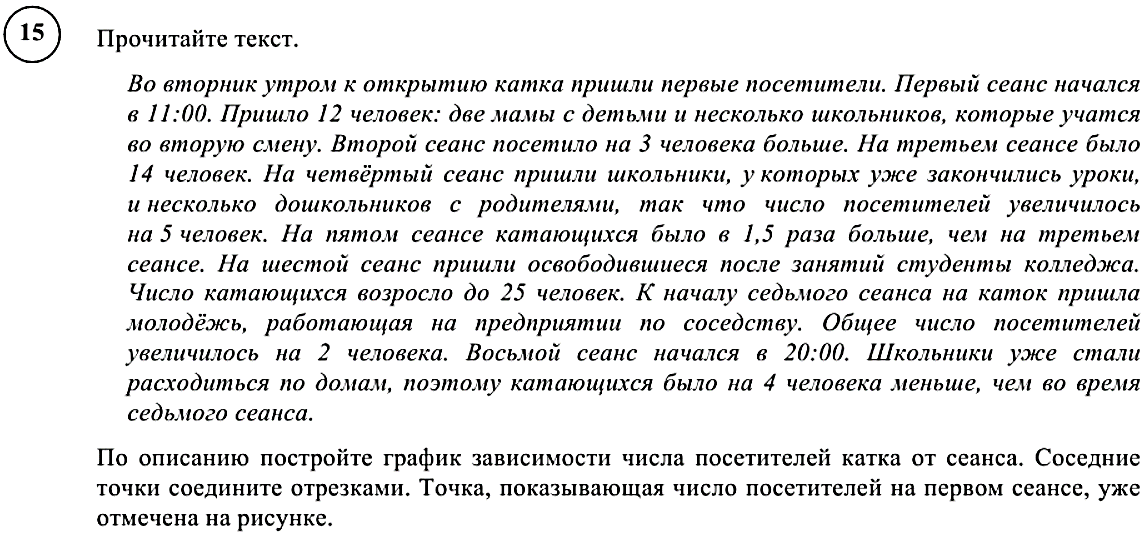 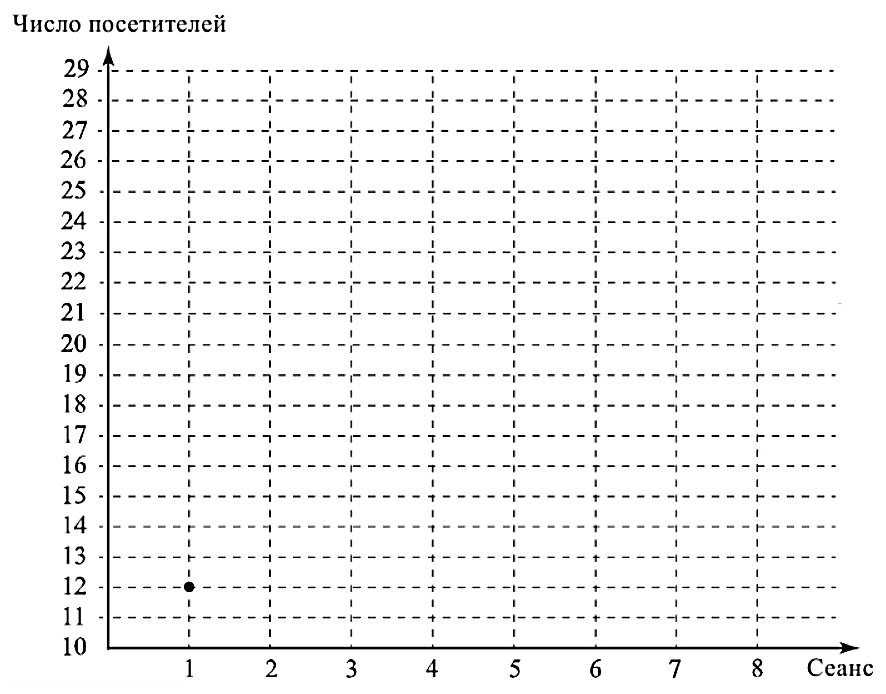 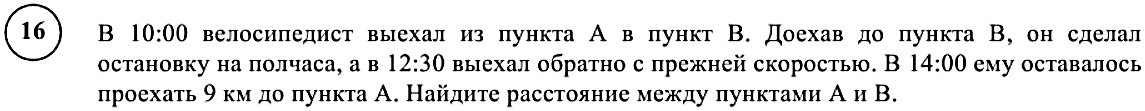 